Analisis Statistik DeskriptifFrequencies	Frequency TableHistogram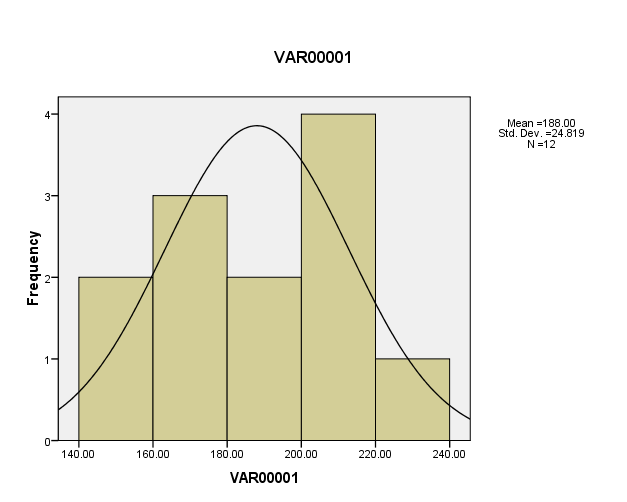 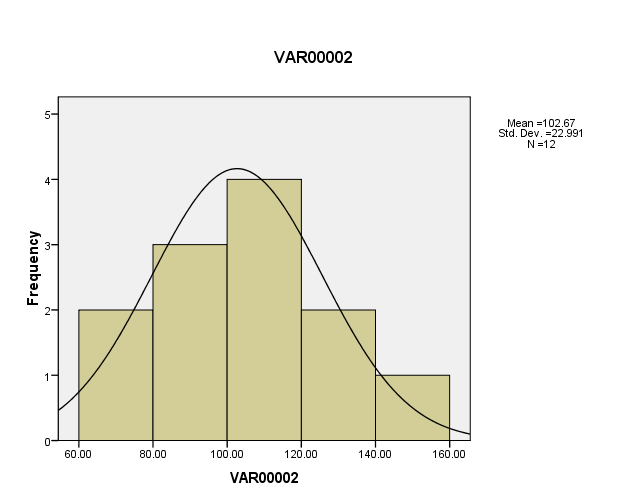 StatisticsStatisticsStatisticsStatisticsVAR00001VAR00002NValid1212NMissing00MeanMean188.0000102.6667MedianMedian186.5000105.0000ModeMode146.00a108.00Std. DeviationStd. Deviation24.8193522.99143VarianceVariance616.000528.606RangeRange75.0071.00MinimumMinimum146.0073.00MaximumMaximum221.00144.00SumSum2256.001232.00Percentiles25170.000081.7500Percentiles50186.5000105.0000Percentiles75210.5000120.2500a. Multiple modes exist. The smallest value is showna. Multiple modes exist. The smallest value is showna. Multiple modes exist. The smallest value is showna. Multiple modes exist. The smallest value is shownPretestPretestPretestPretestPretestPretestFrequencyPercentValid PercentCumulative PercentValid14618.38.38.3Valid15618.38.316.7Valid16918.38.325.0Valid17318.38.333.3Valid17518.38.341.7Valid18318.38.350.0Valid19018.38.358.3Valid20718.38.366.7Valid20918.38.375.0Valid21118.38.383.3Valid21618.38.391.7Valid22118.38.3100.0ValidTotal12100.0100.0PosttestPosttestPosttestPosttestPosttestPosttestFrequencyPercentValid PercentCumulative PercentValid7318.38.38.3Valid7718.38.316.7Valid8118.38.325.0Valid8418.38.333.3Valid8818.38.341.7Valid10218.38.350.0Valid108216.716.766.7Valid10918.38.375.0Valid12418.38.383.3Valid13418.38.391.7Valid14418.38.3100.0ValidTotal12100.0100.0